ТЕРРИТОРИАЛЬНЫЙ ОРГАН ФЕДЕРАЛЬНОЙ СЛУЖБЫ ГОСУДАРСТВЕННОЙ СТАТИСТИКИ ПО КАЛУЖСКОЙ ОБЛАСТИ
(КАЛУГАСТАТ)Марата ул., д.7, г. Калуга, 248000, Тел.: (4842) 54-75-90, факс: (4842) 72-06-72, http://kalugastat.gks.ru; E-mail: kalugastat@gks.ruПресс-релиз28 января 2021 годаРосстат приглашает малый бизнес принять участие в экономической переписи✔ Событие?Экономическая перепись - сплошное федеральное статистическое наблюдение за деятельностью субъектов малого бизнеса по итогам 2020 года проводится на всей территории Российской Федерации.✔ Когда? Весной 2021 года. Проводится 1 раз в 5 лет. Срок предоставления анкеты  до                       1 апреля 2021 года.✔ Кто проводит?Росстат.
– На территории Калужской области  – Калугастат,  включая подразделения в районах области.✔ Кто участвует?Все субъекты малого бизнеса, юридические лица и индивидуальные предприниматели, внесенные в единый реестр субъектов малого и среднего предпринимательства (далее ЕРМСП).✔ Основание?– Федеральный закон от 24 июля 2007 года № 209-ФЗ «О развитии малого и среднего предпринимательства в Российской Федерации» (с дополнениями и изменениями); 
– Федеральный план статистических работ, утвержденный распоряжением Правительства Российской Федерации от 6 мая 2008 г. № 671-р (с дополнениями и изменениями);– Федеральный закон   от 29 ноября 2007г. №282-ФЗ  «Об официальном  статистическом учете и системе государственной статистики в Российской Федерации»;– Постановление Правительства РФ «Об условиях предоставления в обязательном порядке первичных статистических данных и административных данных субъектам официального статистического учета» от 18.08.2008 № 620.✔ Цель?На основе полученной информации об экономическом положении в сфере малого бизнеса будут приниматься государственные решения и программы поддержки в целом по России и регионах в частности.✔ Информационная поддержка:Подробная информация о проведении экономической переписи размещена на интернет-сайтах: Росстата https://rosstat.gov.ru/ и Калугастата https://kalugastat.gks.ru/. Если у Вас возникнут вопросы или понадобится помощь, специалисты Калугастата  окажут консультационную поддержку. Контактная информация:  8 (4842) 76-23-36, 74-66-24, 76-23-39Е-mail: kalugastat@gks.ru, P40_PodkopaevaSV@gks.ru, P40_MashnenkovaEL@gks.ru, P40_NedelchevTF@gks.ru,  P40_DenisovaLN@gks.ru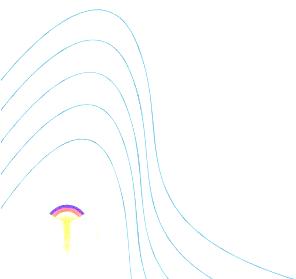 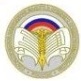 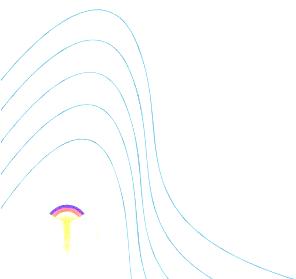 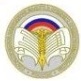 ✔Справочно:Перечни обследуемых хозяйствующих субъектов  составлены на основе данных Федеральной налоговой службы (ФНС) из ЕРМСП. Проверить наличие записи в ЕРМСП о Вашем юридическом лице или индивидуальном предпринимателе можно на официальном сайте ФНС в разделе «Сервисы». По вопросам, связанным с данными из ЕРМСП обратитесь в ФНС.                                                                                                  Денисова Л.Н.8(4842) 76-23-39                                           Отдел статистики предприятий,  региональных счетов,  балансов, ведения статистического регистраи общероссийских классификаторовПри использовании материала  ссылка на Калугастат обязательна